Генеральный план сельского поселения «село Кала» Дербентского района  РДПоложения о территориальном планированииТом 1Махачкала 2018 г.Авторский состав ООО «Альянс»по разработке Генеральных планов и Правил землепользования и застройки муниципальных образований1. Введение. Цели и задачи территориального развитияНастоящий том содержит материалы основной утверждаемой части проекта генерального плана СП  «село Кала» Дербентского района РД.Целью разработки генерального плана является:Планирование объектов местного значения сельского поселения;Определение назначения территорий исходя из совокупности социальных, экономических, экологических и иных факторов в целях обеспечения устойчивого развития инженерной, транспортной и социальной инфраструктур, позволяющего обеспечить комплексное устойчивое развитие данной территории с благоприятными условиями жизнедеятельности;Обоснование необходимости резервирования и изъятия земельных участков для размещения объектов местного значения в сельском поселении;Формирование условий для развития экономики сельского поселения.Задачами разработки проекта генерального плана являются: Определение пространственной модели развития сельского поселения, и его целевых ориентиров. Определение местоположения планируемых к размещению линейных объектов и размещение в составе функциональных зон объектов социальной инфраструктуры местного значения, определение их основных характеристик и характеристик зон с особыми условиями использования территорий (в случае, если требуется установление таких зон от планируемых объектов). Определение территориальной организации сельского поселения в составе Хивского района. Обеспечение условий для повышения инвестиционной привлекательности сельского поселения, стимулирование жилищного и коммунального строительства, деловой активности и производства, торговли, туризма и отдыха, а также обеспечение реализации мероприятий по развитию транспортной инфраструктуры и иных инфраструктур.Подготовка предложений по размещению территорий жилищного строительства по обязательствам субъектов Российской Федерации (в отношении многодетных семей, детей-сирот, депортированных народов и т.д.); иных областей, определенных в качестве приоритетных нормативными правовыми актами Правительства Российской Федерации (при наличии соответствующих полномочий). Предложение по размещению территорий для реализации программы «ветхое жилье», «аварийное жилье». Разработка предложений по повышению эффективности использования природно-экологического потенциала территории. Очередность реализации Генерального плана:Первая очередь – 2023 год;Расчетный срок – 2038 год.Перечень материалов проекта2. ПЕРЕЧЕНЬ МЕРОПРИЯТИЙ ПО ТЕРРИТОРИАЛЬНОМУ ПЛАНИРОВАНИЮ2.1. Предложения по усовершенствованию и развитию планировочной структуры сельского поселения, функциональному и градостроительному зонированию2.2. Предложения по оптимизации административно-территориального устройства сельского поселения2.3. Предложения  по сохранению, использованию и популяризации объектов культурного наследия местного значения на территории сельского поселения2.4. Предложения по размещению на территории сельского поселения объектами капитального строительства местного значения2.4.1. Предложения по обеспечению территории сельского поселения объектами инженерной инфраструктуры 2.4.2. Предложения  по обеспечению территории сельского поселения объектами транспортной инфраструктуры2.4.3. Предложения по обеспечению территории сельского поселения объектами жилой инфраструктуры 2.4.4. Предложения по обеспечению территории сельского поселения объектами социальной инфраструктуры2.4.5. Предложения по обеспечению территории сельского поселения объектами массового отдыха жителей поселения, благоустройства и озеленения территории поселения2.5. Мероприятия по охране окружающей среды2.6. Перечень мероприятий по защите от чрезвычайных природных и техногенных процессов2.7. ОСНОВНЫЕ ТЕХНИКО-ЭКОНОМИЧЕСКИЕ ПОКАЗАТЕЛИ СП «СЕЛО КАЛА»ЗаказчикАдминистрация муниципального района «Дербентский район» Республики ДагестанИсполнительОбщество с ограниченной ответственностью «АЛЬЯНС»Муниципальный контракт№76-ОК/18Генеральный директорМирзебутаев А.Ш.Руководитель проектаНагаева З.С.№п./п.Должность Ф.И.О.Генеральный директорзаслуженный строитель РФМирзебутаев Абдулфетах ШахабудиновичРуководитель проекта,Доктор архитектуры, профессорНагаева Зарема СадыковнаНачальник отдела градостроительного планирования и аудита территорииИсмаилов Расул МагомедовичВедущий архитекторГоловченко Олег ИгоревичВедущий архитекторКулиева Вясиля РафиковнаГлавный инженер-картографМамедбеков Салман НаврузовичСтарший специалист по землеустройству и кадастрамМирзебутаева Марина АбдулфетаховнаСпециалист по землеустройству и кадастрамГасретов Загир РамисовичВедущий специалист по экологииТалибова Кизхалум РомиковнаСпециалист по экологической реабилитации и рекультивацииБутаев Нияз ИсмаиловичВедущий специалист по мелиорации и охране земельМуртазаев Ренат МуртазаевичСпециалист по развитию агропромышленного комплексаАбдуллаев Зейдуллах ИмамовичВедущий специалист по территориальномупланированиюМейланов Расул РобертовичВедущий специалист по территориальномупланированиюИсмаилов Габиб ГаджимирзеевичВедущий специалист по территориальномупланированиюАйвазов Магомедкамиль МагомедовичСпециалист по территориальному планированиюРазаханов Камал СултанахмедовичСпециалист по территориальному планированиюМагомедов Шахабас МагомедовичСпециалист по территориальному планированиюНабиев Надыр РашидовичЮрисконсульт отдела территориального планирования и аудита территорийМирзебутаев Бутай АбдулфетаховичГлавный специалист по транспорту и УДСДжалилов Давид КеримхановичИнженер по транспортуСефиханов Энвер ТюменбековичВедущий специалистБабаева Луиза СергеевнаГлавный экономистИсмаилова Эльвира ЭмировнаИнженерХанбалаев Улухан ВалентиновичИнженерГаджикеримов Мирзекерим ГаджикеримовичИнженерЭмирбеков Тажудин Тагирмирзоевич№п/пНаименование текстовой документацииУтверждаемая часть1Положения о территориальном планировании. Том 1Материалы по обоснованию2Материалы по обоснованию Генерального плана. Том 2№ п/пНаименование графической документацииМасштаб1Схема современного использования территории населенного пункта1:100002Карта границ лесничеств и лесопарков1:100003Карта границ территории ОКН1:100004Карта границ зон с особыми условиями использования территории, особо охраняемые территории и объекты1:100005Карта границ населенного пункта. Карта функционального зонирования территории поселения. Карта границ земельных участков, которые предоставлены для размещения объектов капитального строительства… 1:100006Карта планируемого размещения автомобильных дорог общего пользования. Карта развития улично-дорожной сети в границах населенного пункта1:100007Карта границ территорий, подверженных риску возникновения ЧС природного и техногенного характера1:100008Карта  планируемого размещения объектов социальной инфраструктуры с картой шаговой доступности1:100009Карта планируемого размещения объектов электроснабжения1:10000№п/пНаименование мероприятияСроки реализации1.Мероприятия по усовершенствованию планировочной структуры сельского поселенияРасчетный срок1.1.Максимальное сохранение сложившейся архитектурно-планировочной и объемно-пространственной структуры территории сельской поселения при обеспечении условий улучшения состояния окружающей среды градостроительными средствамиРасчетный срок1.2.Сохранение и развитие системы планировочных связей, обеспечивающей усиление связности территории внутри поселенияРасчетный срок1.3.Сохранение масштабности планировочных элементов сельского поселенияРасчетный срок1.4.Формирование структуры центров общественного значения в соответствии со сложившимся и планируемым транспортно-коммуникационным сельского поселения, градостроительными и природными особенностямиРасчетный срок2.Мероприятия по функциональному и градостроительному зонированию2.1.Развитие жилой зоны:Расчетный срокНовое жилищное строительство за счёт уплотнения существующей жилой застройкиРасчетный срокНовое жилищное строительство на включаемых в границы населенного пункта территорияхРасчетный срокНовое жилищное строительство на свободных территориях в границах населенного пунктаРасчетный срокСнос ветхого жилого фонда с последующим возведением индивидуальной жилой застройки на освободившихся территорияхРасчетный срок2.2.Развитие общественно-деловой зоны:Расчетный срокФормирование новых и развитие сложившихся общественных центров, включающих: объекты образования, торгового, культурно-развлекательного, коммунально-бытового и иного назначенияРасчетный срокРеконструкция существующих учреждений общественно - делового назначения, имеющих степень износа свыше 50%Расчетный срок2.3.Развитие производственной и коммунально - складской зоны:Расчетный срокОбозначение зон возможного размещения инвестиционных площадокРасчетный срокРеанимация существующих недействующих промышленных, сельскохозяйственных предприятий с использованием существующей инженерной и транспортной инфраструктурыРасчетный срок2.4.Развитие инженерной и транспортной инфраструктуры:Расчетный срокРазвитие электро-, тепло-, газо-, водоснабжения и водоотведения населенияРасчетный срокРазвитие транспортной инфраструктуры сельского поселенияРасчетный срокРазвитие улично-дорожной сети населенных пунктовРасчетный срокБлагоустройствоРасчетный срок2.5.Развитие рекреационной зоны:Расчетный срокСоздание многофункциональной системы зеленых насажденийРасчетный срокСоздание в населенных пунктах развитой системы озелененных пространств с целью организации рекреационного и спортивного обслуживания населенияРасчетный срокОрганизация рекреационных зон сезонного использования с оборудованием пляжей на сложившихся местах массового отдыхаРасчетный срок2.6.Развитие зоны специального назначения:Расчетный срокЛиквидация несанкционированных свалок ТБОРасчетный срокРазвитие обязательной планово-регулярной системы сбора, транспортировки бытовых отходов (включая уличный смет с усовершенствованного покрытия) и их обезвреживание и утилизация (с предварительной сортировкой)Расчетный срок№п/пНаименование мероприятияСроки реализации1.В границы населенного пункта, с целью комплексного освоения, включается  земельный участок, общей площадью 102,35 га, примыкающий к юго-западной границе населенного пункта. На включаемой территории проектом предлагается развитие индивидуальной жилой застройки и введение сельскохозяйственной деятельностиПервая очередь№п/пНаименование мероприятияСроки реализации1.Экскурсионный показРасчетный срок2.Своевременное проведение ремонтно-реставрационных работ в целях обеспечения нормального технического состояния памятникаРасчетный срок3.Благоустройство и озеленение территории, не противоречащее сохранности памятникаРасчетный срок4.Использовать преимущественно по первоначальному назначениюРасчетный срок5.Все виды строительных и ремонтных работ, касающиеся ремонта, реконструкции и реставрации памятника архитектуры, истории и монументального искусства необходимо предварительно согласовывать с государственным органом по охране памятниковРасчетный срок№п/пНаименование мероприятияСроки реализацииВодоснабжение Водоснабжение Водоснабжение Осуществлять прокладку новых водопроводных сетей в зонах водоснабжения от соответствующих водоводовПервая очередьСети водопровода рекомендуется принять из стальных, чугунных труб из шаровидного графита, либо из пластмассовых трубРасчетный срокУстановка водомеров на вводах водопровода во всех зданиях для осуществления первичного учета расходования воды отдельными водопотребителями и ее экономииРасчетный срокПроизвести реконструкцию существующих водоводов, в точках подключения новых районов, с использованием современных технологий прокладки и восстановления инженерных сетейРасчетный срокПредусмотреть и благоустроить территорию зон санитарной охраны на водозаборахПервая очередьПроизвести реконструкцию существующих водопроводных насосных станций и существующих водозаборов, с учетом увеличения их производительностиПервая очередьВодоотведениеВодоотведениеВодоотведениепроектирование и монтаж локальных очистных сооружений на существующих и проектируемых административных, социально-значимых объектахРасчетный срокпроектирование и строительство канализации централизованной системы водоотведения бытовых стоков с очистными сооружениями полной биологической очистки проектной производительностью 1500  м3/сутРасчетный срокпроизвести мероприятия по мониторингу на каждом промышленном предприятии по организации системы сбора и очистки дождевых и талых сточных вод, с использованием очищенных сточных вод после их обеззараживания как резерв технического водоснабжения для данного предприятия.Расчетный срокстроительство канализационных сетей очистных сооруженийРасчетный срокЭлектроснабжениеЭлектроснабжениеЭлектроснабжениеСтроительство новых линий электропередач с установкой трансформаторов в районах новой  жилой застройкиПервая очередьСтроительство линий ВЛ 10 кВ, строительство линий ВЛ 0,4 кВ, установка КТП 100 кВтРасчетный срокПровести замену отработавшего ресурс электросетевого оборудованияРасчетный срокЗаменить деревянные опоры ЛЭП на железно-бетонныеРасчетный срокСнижение степени износа сетей и сооружений системы электроснабженияРасчетный срокУлучшение освещения населенных пунктов и проезжей части автодорогРасчетный срокГазоснабжениеГазоснабжениеГазоснабжениестроительство магистральных газопроводов и газорегуляторных пунктов для не газифицированных районов и районов нового строительстваПервая очередьстроительство уличных газопроводов низкого давленияРасчетный срокстроительство газорегуляторных и шкафных распределительных пунктов для газоснабжения жилой застройки, прогнозируемых объектов социально-коммунального обслуживанияРасчетный срокпоэтапная перекладка ветхих газопроводовРасчетный срокреконструкция существующих РДНК и ШПРасчетный срокразвитие системы газоснабжения поселения следует осуществлять в увязке с перспективами градостроительного развития поселенияРасчетный срокТеплоснабжение Теплоснабжение Теплоснабжение Модернизация котельных - оснащение современным оборудованиемРасчетный срокРеконструкция и переоборудование изношенных котельных социально значимых объектовРасчетный срокВнедрение приборов и средств учёта и контроля расхода тепловой энергии и топливаРасчетный срокИспользование для индивидуальной застройки — автономные генераторы тепла, работающие на газеРасчетный срок№п/пНаименование мероприятияСроки реализации1.Ремонт дорог общего пользования местного значения протяженностью 25 кмПервая очередь2.Проектирование и строительство тротуаров на главных улицах сельского поселенияРасчетный срок3.Установка уличного освещения на асфальтированных улицахПервая очередь4.Нанесение дорожной разметки, замена поврежденных и установка новых дорожных ограждений, замена поврежденных и установка недостающих дорожных знаков, установка дорожных знаков индивидуального проектированияРасчетный срок5.Реконструкция автомобильной дороги местного значения с укладкой асфальтобетонного покрытия - протяженность 15 кмПервая очередь6.Реконструкция и благоустройство существующей улично-дорожной сети внутри населенного пункта - расширение проезжих частей на основных улицах, строительство и реконструкция тротуаров, озеленение, освещение, обеспечение водоотводами с проезжих частейПервая очередь7.Асфальтирование оставшихся улиц с грунтовым покрытиемРасчетный срок8.Формирование улиц и проездов при организации жилых и общественно- деловых зон на свободных территорияхРасчетный срок9.Устройство парковок и автостоянок у объектов культурно - бытового и делового назначенияРасчетный срок№п/пНаименование мероприятияСроки реализации1.Повышение уровня обеспеченности жильем населения сельского поселения до 30 м2 на челПервая очередь, расчетный срок2.Обеспечение земельных участков под жилую застройку инженерной инфраструктурой, объектами социальной сферыПервая очередь, расчетный срок3.Максимальное обеспечение условий для увеличения объемов и повышения качества жилищного фонда на территории сельского поселения при обязательном выполнении экологических, санитарно-гигиенических и градостроительных требованийПервая очередь, расчетный срок4.Осуществить строительство нового жилья на свободных территорияхПервая очередь, расчетный срок5.Жилищный фонд, находящийся в пределах санитарно-защитных зон предприятий, должен быть поэтапно выведен за пределы СЗЗПервая очередь, расчетный срок№п/пНаименование мероприятияСроки реализацииСтроительство  здания сельской администрации СП «село Кала»Расчетный срокРемонт МКОУ «Калинская  СОШ »Расчетный срокСтроительство детских дошкольных учреждений на 100  местПервая очередьСтроительство СОШПервая очередьУвеличить общую площадь аптек до 50 м2Расчетный срокСтроительство площадок для игр детей дошкольного и младшего школьного возрастаРасчетный срокКапитальный ремонт библиотекиРасчетный срокКапитальный ремонт сельского клуба  Расчетный срокРемонт ФАП  Расчетный срок№п/пНаименование мероприятияСроки реализации1.Сохранение существующих территорий общего пользования (озеленение улиц, парки) и специального назначенияПервая очередь, расчетный срок2.Рекультивация и реабилитация промышленных и коммунально-складских пустырей, охранных зон различного назначенияПервая очередь, расчетный срок3.Организация парков на застраиваемой территорииПервая очередь4.Формирование озелененных общественных пространств вдоль всей протяженности существующей и планируемой улично-дорожной сети населенных пунктовПервая очередь, расчетный срок5.Озеленение вдоль главных улиц населенных пунктовПервая очередь№п/пНаименование мероприятия1.Улучшение качества поверхностных и поземных вод, реабилитация водных объектов2.Создание системы обращения с отходами производства и потребления на территории поселений3.Снижение негативного воздействия выбросов автотранспорта на атмосферный воздух4.Повышение доли компенсационного озеленения и создание новых объектов озеленения5.Поддержание почвенного плодородия и защита почв от эрозииАтмосферный воздухАтмосферный воздух6.Упорядочение транзитного автомобильного движения по населенным пунктам с учетом классификации улиц и дорог7.Благоустройство дорог и улиц8.Применение качественного дорожного покрытия9.Посадка зеленых насаждений,	обладающих  несложным уходом и высокой продуктивностью по поглощению токсичных газов и очистке от пылиОхрана почвенного покроваОхрана почвенного покрова10.Плодородные почвы поселения использовать в первую очередь в сельском хозяйстве11.При строительстве коммуникаций  исключать подпор почвенно-грунтовых вод, особенно на территориях склонных к заболачиванию12.Провести инвентаризацию загрязненных и рекультивационных земель с целью определения объема  работ по рекультивации и эффективности их проведения13.Организация рельефа, обеспечивающая сбор, отведение и очистку поверхностных стоков14.Плановый вывоз отходов на свалки15.Предотвращение загрязнения  земель неочищенными сточными водами, ядохимикатами и прочими отходами16.Внесение минеральных удобрений на основе нормативов затрат на планируемую урожайность, агрохимическую характеристику почв, состояния и химического состава растений, что обеспечивает агрохимическую эффективность вносимых удобренийОхрана поверхностных и подземных водОхрана поверхностных и подземных вод17.Запрещение сброса в водные объекты и захоронения в них отходов потребления18.Запрещение сброса в водные объекты сточных вод, содержание в которых радиоактивных веществ, пестицидов, агрохимикатов и других  опасных для здоровья человека веществ и соединений превышает нормативы допустимого воздействия на водные объекты19.Строгое соблюдение режима водоохранных зон20.Поддержание соответствующего режима зон санитарной охраны источников питьевого водоснабжения21.Изучать очаги загрязнения водоносных горизонтов, их локализация и ликвидация22.Строительство современных блочных очистных сооружений23.Строительство централизованной системы водоотведения Обращение с отходамиОбращение с отходами24.Ликвидация несанкционированных свалок ТБО с последующей рекультивацией территории25.Организация регулярного сбора ТБО у населения, оборудование контейнерных площадок26.Проводить мониторинг состояния окружающей среды на территории размещения отходов27.Развитие обязательной планово-регулярной системы сбора, транспортировки бытовых отходов (включая уличный смет с усовершенствованного покрытия) и их обезвреживание и утилизация (с предварительной сортировкой) Мероприятия по охране окружающей среды должны проводиться на протяжении всех проектных этапов генерального планаМероприятия по охране окружающей среды должны проводиться на протяжении всех проектных этапов генерального плана№п/пНаименование мероприятия1.Инженерная подготовка территории2.Мониторинг и прогнозирование чрезвычайных ситуаций3.Предотвращение, в возможных пределах, некоторых неблагоприятных и опасных природных явлений и процессов путем систематического снижения их накапливающегося разрушительного потенциала4.Предотвращение аварий и техногенных катастроф путем повышения технологической безопасности производственных процессов и эксплуатационной надежности оборудования5.Разработка и осуществление инженерно-технических мероприятий, направленных на предотвращение источников чрезвычайных ситуаций, смягчение их последствий, защиту населения и материальных средств;6.Организация поверхностного стока на всей территории поселения по направлению к пойменной части рек7.Проведение мероприятий по защите от воздействия половодья 1% обеспеченности на реках, поверхностных и грунтовых вод (регулировка русла, дренажные и водосборные коллекторы, станции механической очистки)8.Совершенствование системы наружного противопожарного водоснабжения территории сельского поселения9.Реконструкция сети электроснабженияКомплекс мероприятий по защите территории от наводненийКомплекс мероприятий по защите территории от наводнений10.Регулирование стока рек на территории сельского поселения (перераспределение максимального стока между водохранилищами, переброска стока между бассейнами и внутри речного бассейна)11.Увеличение пропускной способности речного русла рек (расчистка, углубление, расширение, спрямление русла)12.Разрушение заторов на реках13.Проведение защитных работ в период паводка14.Берегоукрепительные мероприятияКомплекс мероприятий по защите от подтопления.Комплекс мероприятий по защите от подтопления.15.Организация поверхностного стока путем устройства разветвленной сети ливнесточных коллекторов закрытого или открытого типа в комплексе с вертикальной планировкой территории16.Качественное выполнение и реконструкция водонесущих инженерных коммуникаций и сооружений, возможно с сопутствующими дренажами17.Исключение влияния водоемов путем устройства перехватывающих дренажей или противофильтрационных завес и экранов18.Устройство защитной гидроизоляции или локальных дренажей для подземных помещений19.Локальную защиту зданий, сооружений, грунтов оснований и защиту застроенной территории в целомКомплекс мероприятий по защите от затопленияКомплекс мероприятий по защите от затопления20.Понижение уровня грунтовых вод21.Вертикальная планировка и организация поверхностного стока22.Защита затапливаемых территорий сплошной подсыпкой на новых площадках строительства23.Берегоукрепительные мероприятия на рекахПротивооползневые и противообвальные сооружения и мероприятияПротивооползневые и противообвальные сооружения и мероприятия24.Устройство удерживающих сооружений25.Закрепление грунтов (в том числе армированием)26.Агролесомелиорация27.Искусственное понижение уровня подземных вод28.Предотвращение инфильтрации воды в грунт и эрозионных процессов29.Регулирование стока поверхностных вод с помощью вертикальной планировки территории и устройства системы поверхностного водоотвода30.Изменение рельефа склона в целях повышения его устойчивостиМероприятия по защите от чрезвычайных ситуаций природных и техногенных процессов должны проводиться на протяжении всех проектных этапов генерального плана.Мероприятия по защите от чрезвычайных ситуаций природных и техногенных процессов должны проводиться на протяжении всех проектных этапов генерального плана.П/ПНаименование показателяЕдиница измеренияСовременное состояние2018 г.Расчетный срок 2038 г.1 Территория Общая площадь земель в границах сельского поселенияга188,32290,672Население Численность населения, всегочеловек22542954Возрастная структура населения:-"-Население моложе трудоспособного возраста-"-632827Население в трудоспособном возрасте-"-14391890Население старше трудоспособного возраста-"-186237Численность занятого населения –всего -"-1161773Жилищный фондЖилищный фонд – всего м2общей площади4450088620В том числе:Государственной и муниципальной собственности% к общему объему жилищного фонда0 0Частной собственности-"-100100Из общего жилищного фонда:В индивидуальных жилых домах с приусадебными земельными участками% к общему объему жилищного фонда100100В малоэтажных хилых домах с приквартирными земельными участками-"-00Существующий жилищный фондм2 общей площадиНовое жилищное строительство – всего тыс. м2 общей площадиВ том числе за счет средств населения-"-100 %Структура нового жилищного строительства 1,5-21,5-2Из них:Малоэтажные жилые дома с приквартирными земельными участками% к общему объему жилищного фондаИндивидуальные жилые дома с приусадебными земельными участками% к общему объему жилищного фонда100100На свободных территориях% к общему объему жилищного фонда40Обеспеченность жилищного фонда:% от общего жилищного фондаводопроводом-"-95водоотведением-"-0100электроснабжением-"-70100газоснабжением-"-100100теплоснабжением-"-Средняя жилищная обеспеченность населения м2/чел22304Объекты социального и культурно-бытового обслуживания населенияДетские дошкольные учреждения – всего/1000 чел.мест65100Общеобразовательные школы – всего/1000 чел.  -"-120+200Поликлиника – всего/1000 чел.посещений в смену15Предприятия розничной торговли, общественного питания и бытового обслуживания населения – всегом2 торговой площади51,5230Учреждения культуры и искусства – всего/1000 чел.мест120120Физкультурно-спортивные сооружения – всего/1000 чел.га0,42Учреждения социального обеспечения – всего/1000 чел. мест2Организации и учреждения управления, кредитно-финансовые учрежденияместПрочие объекты социального и культурно-бытового обслуживания населенияХХ5Транспортная инфраструктура Общая протяженность улично-дорожной сетикм22В том числе с усовершенствованным покрытием -"-1156 Инженерная инфраструктура и благоустройство территорииВодоснабжение Водопотребление – всего тыс. м3/сут2,8108Среднесуточное водопотребление на 1 чел. за годл/сут на чел.125150Протяженность сетейкмЭлектроснабжение Потребность в электроэнергии - всегомлн. кВтч/год4,686,26Потребление электроэнергии на 1 чел. в годкВтч21702170Протяженность сетейкм14Газоснабжение Протяженность сетейкм8Охват населения телевизионным вещанием % населения97100Обеспеченность населения телефонной сетью общего пользования95100Объем бытовых отходовтыс. т/год7Ритуальное обслуживание населенияОбщее количество кладбищ0,76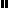 